Data Monsters!We’re going to make pet monsters that will help us by telling us the temperature.Make a thermometer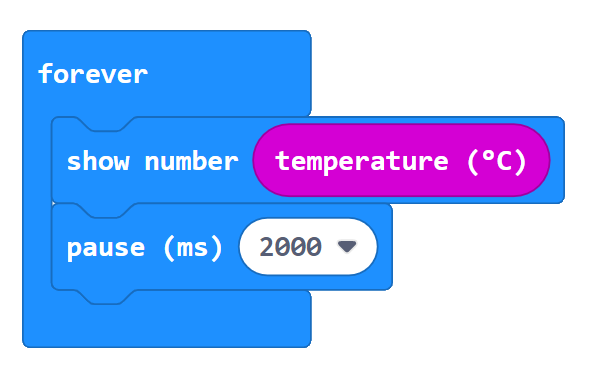 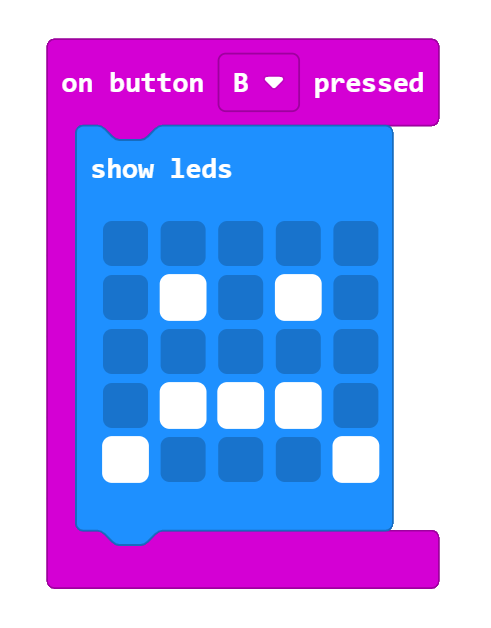 Make a face!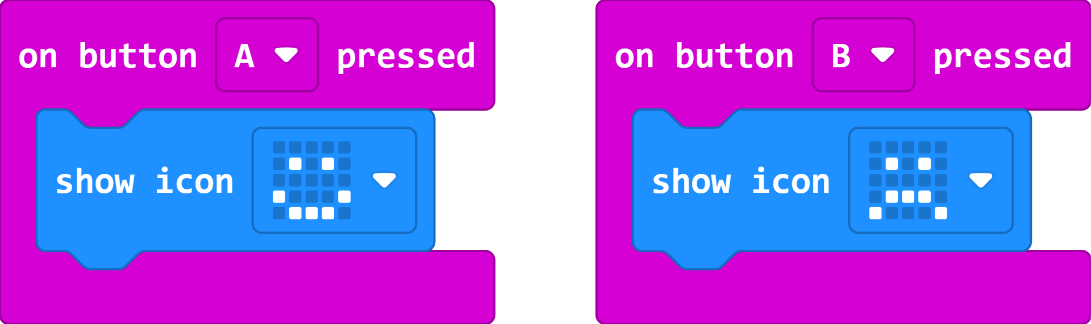 Make a reminder noise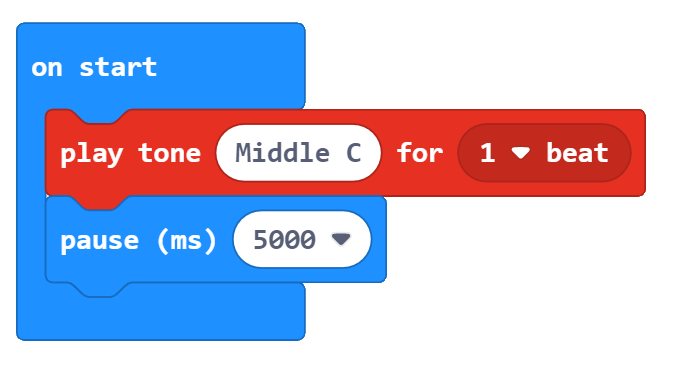 Make your monster a bodyDesign a body for your Micro:bit Monster, then cut it out and fold it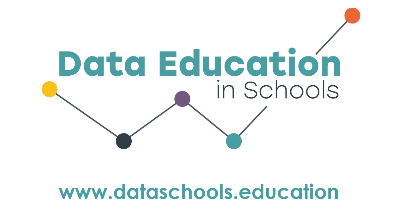 Put your Monster to work!Listen out for your Monster.  When it beeps, look at the temperature and mark it on the graph.